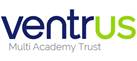 St David’s C of E Primary School                                                                                                                                            Governor Information and Declaration of InterestsGovernors who have left within past 12 months.NameDate of AppointmentAppointed by Whom Term of OfficeDate Stepped DownLGB ResponsibilitiesAttendance of LGB Meetings 18/19Business Interest DeclaredRelationships with current employeesFrancesca Brinicombe01/04/2016The Primary Academies Trust (Ventrus)Ex OfficioHeadteacherWebsite3/3Bodies of which I am an employee:VentrusNoneWill Higbee01/04/2016Parent Election4 YearsChair2/3Bodies of which I am an employee:University of Exeter NoneLeonie Berry01/04/2016Parent Election4 YearsSafeguarding1/3NoneNoneRoss Sloman01/04/2016Staff Election4 YearsHealth & Safety3/3Bodies of which I am an employee:VentrusNoneStephen Bright18/05/2017Parent Election4 YearsFinance2/3Bodies of which I am an employee:Britac LtdOther bodies of which I am a company Director or Trustee:Grassways Management Company (Exeter) Ltd – DirectorNorthbrook Community Trust – trusteeBusiness in which I am a proprietor:Stephen J Bright Chartered AccountCompanies whose shares are not publicly quoted in which I own or control shares:Britac LtdGrassways Management Company (Exeter) LtdNoneAmy Down01/09/2017Ventrus Board of Directors4 YearsSIAMS2/3Other bodies of which I am a company director of officer:St David’s PCC and DCC in the parish of St David with St Michael, Mount DinhamNoneNigel Guthrie18/05/2018Ventrus Board Of Directors4 YearsSIAMS3/3Bodies of which I am an employee:Diocese of ExeterOther bodies of which I am a member:St David’s PCC,Mount Dinham Housing TrustNoneNameDate of AppointmentAppointed by Whom Term of OfficeDate Stepped DownLGB ResponsibilitiesAttendance of LGB Meetings 18/19Business Interest DeclaredRelationships with current employeesBridget Sealey01/04/2016Parent Election4Years20/03/2019SEND3/3NoneNone